СПРАВКАо проведении общественных обсуждений проекта муниципальной программы «Культура Всеволожского муниципального района».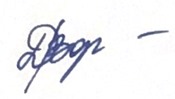 Начальник отдела культуры									Д.А. ВоробьеваНаименование проекта документаМесто размещения проекта документаНачало общественного обсужденияОкончание общественного обсуждения Поступившие замечания, предложения по проекту документаИнформация о принятии (отклонении) поступивших замечаний, предложенийКультура Всеволожского муниципального районаОфициальный сайт администрации Всеволожского муниципального района в сети «Интернет»13.11.202301.12.2023Предложений нетнетКультура Всеволожского муниципального районаФедеральная информационная система стратегического планирования государственная автоматизированная система «Управление»13.11.202301.12.2023С учетом внесения изменений в проект решения совета депутатов Всеволожского муниципального района Ленинградской области «О бюджете Всеволожского муниципального района Ленинградской области на 2024 год и на плановый период 2025 и 2026 годов»» сообщаю о необходимо внести изменения (в части финансирования) в проект программы.Проект муниципальной программы приведен в соответствие с проектом решения совета депутатов Всеволожского муниципального района Ленинградской области 
«О бюджете Всеволожского муниципального района Ленинградской области на 2024 год и на плановый период 2025 и 2026 годов».